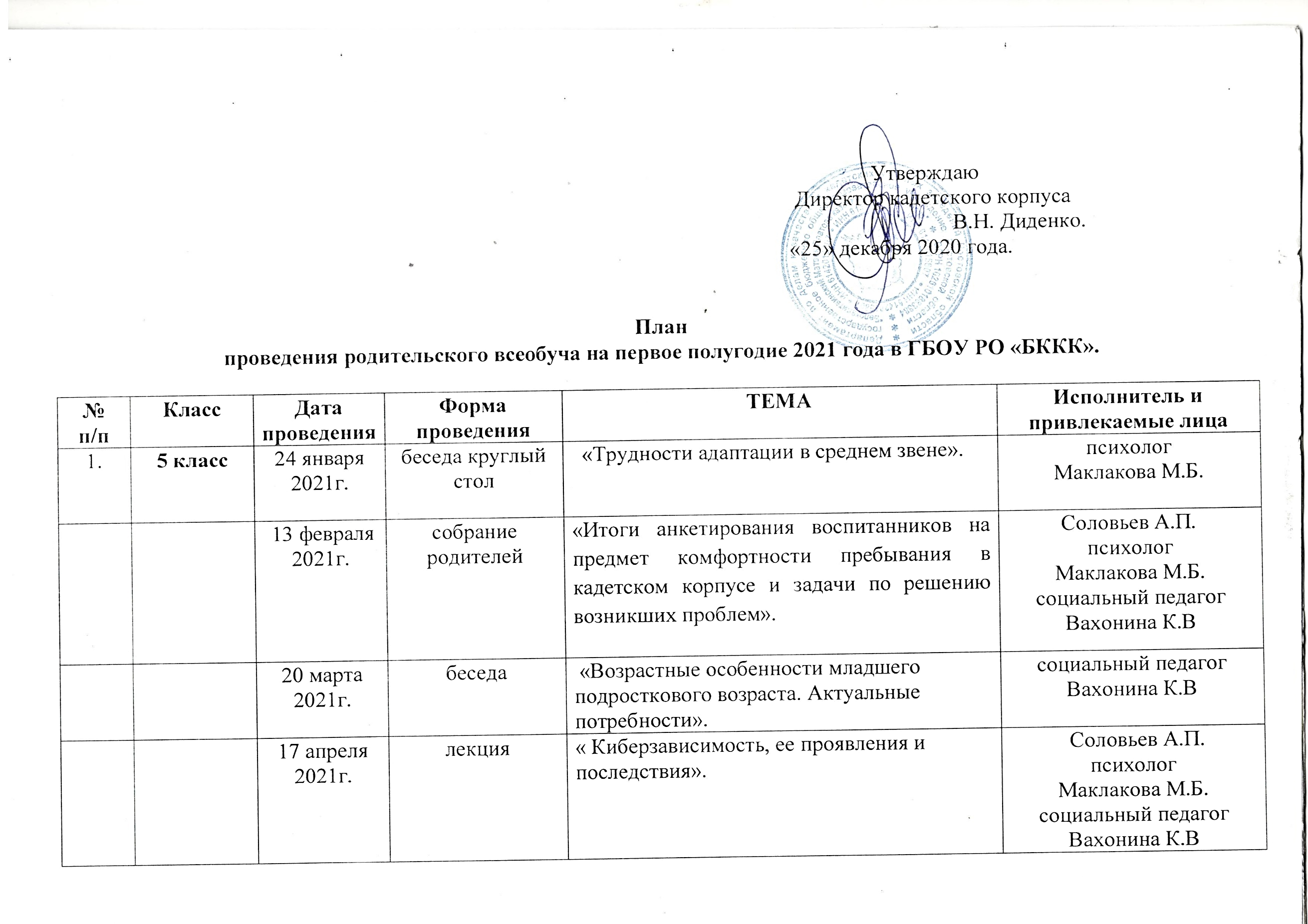                                                       Заместитель директора по ВР                                          Соловьев А.П.17 мая 2021г.информационное занятие«Правовое положение ребёнка в семейном праве. Права и обязанности несовершеннолетних детей и подростков».Соловьев А.П.и.о. прокурора Белокалитвинского района Омельченко С.В.25 февраля20 мая 2021г.лекторий«Профилактика коронавирусной инфекции в семье, новые требования к организации семейного быта в условиях современных опасностей».Врач-эпидемиолог г. Белая Калитва Сорочинский Н.В.29 января28 май 2021г.правовое информирование«Об ответственности подростков за правонарушения и ответственность родителей за  воспитание детей».Соловьев А.П.Начальник отделения ПДН майор полиции Замковая Г.А.2.6 класс19 января 2021г.беседа «Как оказать поддержку подростку в кризисной ситуации?».социальный педагог Вахонина К.В20 февраля 2021г.групповой тренинг«Взрослые и дети»психологМаклакова М.Б.28 января27 мая 2021г.лекция«Об ответственности подростков за правонарушения и ответственность родителей за  воспитание детей».Начальник отделения ПДН майор полиции Замковая Г.А.3.7 класс14 января 2021г.беседа«Преодоление трудного поведения. Стратегии взаимодействия с подростками».(продолжение темы 1)социальный педагог Вахонина К.В09 февраля 2021глекторий«Кибербуллинг как новая форма угрозы психологическому здоровью личности подростка».психологМаклакова М.Б.03 марта 2021г.лекторий«Профилактика жестокого обращения с детьми. Ответственность родителей за жестокое обращение с детьми. Принципы семейного благополучия».Начальник отделения ПДН майор полиции Замковая Г.А.06 апреля 2021г.лекция «Нежелательное сексуальное внимание в сети Интернет, секстинг».психологМаклакова М.Б.5 мая 2021г.беседа«Профилактика коронавирусной инфекции в семье, новые требования к организации семейного быта в условиях современных опасностей».Врач-эпидемиолог г. Белая Калитва Сорочинский Н.В.4.8 класс13 января 2021г.собрание«Повышение педагогической культуры родителей. Пополнение арсенала по вопросам профилактики зависимости от психоактивных веществ»Соловьев А.П.Начальник отделения наркоконтроля Никульский С.С.11 февраля 2021г.лекторий«Роль семьи в воспитании нравственных ценностей»социальный педагог Вахонина К.Вдуховник «БККК» о. Александр04 марта 2021г.беседа«Профилактика жестокого обращения с детьми. Ответственность родителей за жестокое обращение с детьми. Принципы семейного благополучия».Психолог Маклакова М.Б.Начальник отделения ПДН майор полиции Замковая Г.А.18 марта 2021г.беседа«Подростковый возраст – возраст кризисов».Соловьев А.П.психолог Маклакова М.Б.07 апреля 2021г.информационное занятие«Правовое положение ребёнка в семейном праве. Права и обязанности несовершеннолетних детей и подростков».Соловьев А.П.Руководитель коллегии адвокатов РО по г. Белая Калитва Валуйский А.А.05 мая 2021г.беседа«Возраст первой любви».социальный педагог Вахонина К.В5.9 класс23 января 2021г.лекторий «Если в семье конфликт».Психолог Маклакова М.Б.06 февраля 2021г.лекцияПсихологические особенности старшеклассников, их учет в семейном воспитании в свете требований Стратегии развития воспитания в Российской Федерации на период до 2025 года.Преподаватель ЮРГПУ(НПИ) 17  марта 2021г.беседа «Правила эффективной коммуникации с детьми  и подростками по вопросу начала сексуальных отношений».Психолог Маклакова М.Б    12  апреля 2021г.беседа« Жизненные сценарии детей. Профессиональная ориентациястаршеклассника».Социальный педагог Вахонина К.В.15 май 2021г.лекторий «Как помочь подростку адаптироваться к новым жизненным условиям?».Психолог Маклакова М.Б.6.10 классы19 декабря 2020г.беседа«Возрастные особенности юношества».Психолог Маклакова М.Б.30 января 2021г.лекция«Молодежные субкультуры».Социальный педагог Вахонина К.В.06 февраля 2021г.лекцияПсихологические особенности старшеклассников, их учет в семейном воспитании в свете требований Стратегии развития воспитания в Российской Федерации на период до 2025 года.Преподаватель ЮРГПУ(НПИ)27 марта 2021г.правовое информирование«Об ответственности подростков за правонарушения и ответственность родителей за  воспитание детей».Начальник отделения ПДН Замковая Г.А.10 апреля 2021г.беседа «Юношеская любовь: первые трудности».Психолог Маклакова М.Б.7.11 классы30 января 2021г.беседа «Готовимся к ЕГЭ».Заместитель по УВР Махина Л.П.27 февраля 2021г.лекцияПсихологические особенности старшеклассников, их учет в семейном воспитании в свете требований Стратегии развития воспитания в Российской Федерации на период до 2025 года.Преподаватель ЮРГПУ(НПИ)10 марта 2021г.Правовое информирование «Молодежный экстремизм в сети Интернет как социальная угроза».и.о. прокурора Белокалитвинского района С.В. Омельченко.26 марта 2021г.беседа «Роль семьи на этапе жизненного самоопределения старших школьников». Диденко В.Н.14 апреля 2021г.лекции «Как помочь выпускнику преодолеть предэкзаменационный стресс».Психолог Маклакова М.Б